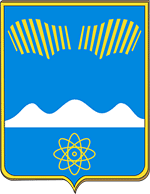 АДМИНИСТРАЦИЯ ГОРОДА ПОЛЯРНЫЕ ЗОРИ С ПОДВЕДОМСТВЕННОЙ ТЕРРИТОРИЕЙПОСТАНОВЛЕНИЕ«___»февраля2022 г.								№_______Об утверждении проекта организации дорожного движения на улично-дорожной сети муниципального образования г. Полярные Зорис подведомственной территориейВ целях оптимизации методов организации дорожного движения на муниципальных автодорогах общего пользования для повышения их пропускной способности и безопасности движения транспортных средств и пешеходов,            п о с т а н о в л я ю:Утвердить проект организации дорожного движения на улично-дорожной сети муниципального образования г. Полярные Зори с подведомственной территорией, с возможностью внесения необходимых дополнений и изменений (приложение в 4 альбомах).Признать утратившим силу постановление администрации города Полярные Зори от 25.02.2014 № 219 «Об утверждении проекта организации дорожного движения на улично-дорожной сети муниципального образования г.Полярные Зори с подведомственной территорией».3. Настоящее постановление вступает в силу со дня официального опубликования.Глава города Полярные Зорис подведомственной территорией					       М.О. ПуховВизы согласования:Начальник МКУ «УГХ» ________________________ «____» ___________2022г.Правовой отдел _________________ ______________ «____» ___________ 2022г. Николаева О.Ю.1 – дело, 1 – УГХ, 1- Прокуратура